Telemental Health Trainings/ResourcesPESI training:Link:https://catalog.pesi.com/item/52191/?utm_source=featuredad&utm_medium=banner&utm_campaign=BH_telehealth_POS055645Use promo code: TELEFREE!  Or TELEFREE (not sure if exclamation point is needed)Chicago School of Professional Psychology: This training will be held online via GoToWebinar. Session 2: Friday, March 20-Saturday March 21st8:00am-12:30PM PST/10:00am-2:30PM CST/11:00AM-3:30PM ESTRegister Here for Session 2: https://attendee.gotowebinar.com/register/1558625208099029005Program Offers 9.0 APA CEs for Psychologists and 9.0 NBCC CEs for CounselorsKeeping the Office Going: Ethical and Legal Telehealth Practices for the Provider and Staff March 20th Link: https://apa.content.online/catalog/product.xhtml?eid=18936Training on how to do crisis work via telephone, please consider watching some of these.We have prepared for this by having all staff, including trainees, view the Protocol training videos, about 4+ hours of content:Link: http://protocallservices.com/innovation/#VideosReality Checks: Telehealth Standards Of Care in Emergency TimesPresenters: Roy Huggins, LPC NCC; Liath Dalton
Date: Wednesday, March 25th 
Link: https://personcenteredtech.com/2020/03/22/reality-checks-telehealth-standards-of-care-in-emergency-times/?utm_source=Person%20Centered%20Tech%20Newsletter&utm_campaign=f7c7f9a660-mar252020_announce&utm_medium=email&utm_term=0_e9b2dcace3-f7c7f9a660-125942857&goal=0_e9b2dcace3-f7c7f9a660-125942857&mc_cid=f7c7f9a660&mc_eid=cac4fff29b&fbclid=IwAR35wsZaSnK3hy66L6tgFjDHAkvSTN-7MAFEF4cnC_Pm-CQfBHyUrAcFdv0The Person of the Therapist during the COVID-19 CrisisFriday, March 27, 2020 9:00 PM 10:00 PMLink: https://abetterlifetherapy.com/events/the-person-of-the-therapist?fbclid=IwAR05mVpj_f5nB1ZKsvNl3VvBXxiItIHnf6UDhjotGgrX8F67tmMIqjiiaVgRESOURCES:https://mindremakeproject.org/2018/03/29/free-online-education-for-mental-health-professionals/ https://www.theverge.com/2020/3/16/21181773/headspace-free-health-care-provider-public-healthTelehealth Links Resource pages: https://www.redlands.edu/study/schools-and-centers/cape/telehealth/    https://www.telehealthresourcecenter.org/https://personcenteredtech.com/ APA Links: Telepsychology Best Practice 101 Series (currently free training)
https://apa.content.online/catalog/product.xhtml?eid=15132 The Office of Program Consultation and Accreditation memo 3/12/20: 
https://irp-cdn.multiscreensite.com/a14f9462/files/uploaded/COVID-19%20message%20from%20APA%20Office%20of%20Program%20Consultation%20and%20Accreditation%5B1%5D.pdf Advice for psychology supervisors and trainees on caring for patients during the COVID-19 crisis: https://www.apaservices.org/practice/news/psychology-training-covid19Office and technology checklist for telepsychological services: https://www.apa.org/practice/programs/dmhi/research-information/telepsychological-services-checklistInformed consent checklist for telepsychological services: https://www.apa.org/practice/programs/dmhi/research-information/informed-consent-checklist Comparing the latest telehealth solutions:
https://www.apaservices.org/practice/business/technology/tech-column/telehealth-solutions Guidelines: APA Guidelines for the Practice of Telepsychology: 
https://www.apa.org/pubs/journals/features/amp-a0035001.pdfAPA Guidelines for Clinical Supervision in Health Service Psychology:
 https://www.apa.org/about/policy/guidelines-supervision.pdf Other links: Notification of Enforcement Discretion for telehealth remote communications during the COVID-19 nationwide public health emergency
https://www.hhs.gov/sites/default/files/february-2020-hipaa-and-novel-coronavirus.pdf APPIC Informed Consent Telepsychology checklist.   https://www.appic.org/Portals/0/downloads/COVID-19/Informed_Consent_Checklist_for_Telepsychology_Services_%283.14.20%29.pdf Telesupervision: How Remote Supervision Can Help: 
http://blog.time2track.com/supervision-telehealth/ Quick Start to Seeing Clients by Video:
https://www.facebook.com/watch/?t=6&v=1878950129070149HEMHA Guide* College Counseling from a Distance: Deciding Whether and When to Engage in Telemental Health Services
http://hemha.org/wp-content/uploads/2018/04/HEMHA-Distance-Counseling_FINAL.pdfTEAMS TRAININGSOpen the TEAMS app and in the left hand bottom corner you will see a help option that looks like this . Click on help, and then the training option and it will take you to the below listed trainings.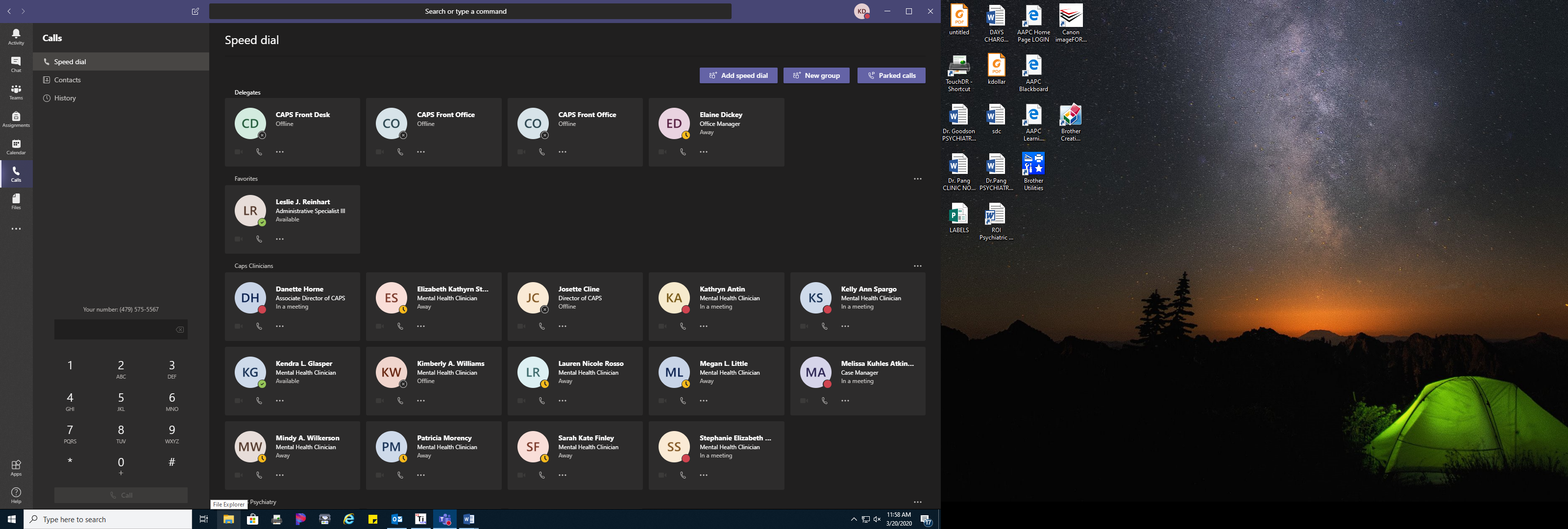 To make any of the following TEAM TRAINING links below to play, you will need to hold ctrl+click on the link.Education TrainingIntroduction Plan a training - we'll help! 
2:08Get the overview 
1:41Use Class Notebook and Teams together 
2:58 Download the Teams for Education Quick GuideTransform learning with Microsoft Teams (Microsoft Educator Center course)Crafting a collaborative learning environment with class teams (Microsoft Educator Center course)Supporting learning initiatives with staff teams (Microsoft Educator Center course)Getting started with remote learning in Office 365 (Microsoft Educator Center course)"You Can!" quick tip videosSend and post messagesCreate and format a message 
1:01Get attention with @mentions 
0:52Save a message 
0:59Collaborate in teams and channelsWork on a file together 
0:55Tip: Send email to a channel 
0:39Create a plan with Planner 
2:05TEAMS TRAININGS cont.Upload and find filesUpload and share files 1:07Find and filter files 
0:55Start chats, calls, and meetingsStart chats and make calls 
1:36Create instant meetings with Meet Now 
2:12Manage meetings 
2:03Show your screen during a meeting 
0:47Tip: Show PowerPoint slides in a meeting 
0:39Move around during a Teams meeting 
0:51Explore apps and toolsAdd tools with tabs 
2:08Tip: Turn a file into a tab 
0:47Use the command box 
1:31Manage your activity feedFilter your activity feed 
0:52Manage notification settings 
0:49ADDITIONAL TRAININGS AVAILABLENational Incident Management System (NIMS): We want all personnel trained in, at least, the basic incident command system principles so we can all work together during any emergency situation.  ICS 100 & 200 are mandatory for all PWHC appointed personnel. Optional modules are ICS 700 and ICS 800. You can complete all four. If you have already done modules 100 & 200 you don’t need to do them again.  These online modules can be located at the following site  http://training.fema.gov/IS/NIMS.aspx.  Once you have successfully completed the course(s), please send a copy of your certification form to Ms. Melissa Bratton (mbratto@uark.edu).QPR – Question, Persuade, Refer: This is mandatory for ‘all’ PWHC appointed personnel. This is a new requirement from your Risk Management Committee. Training can be accessed at http://www.qprtraining.com/setup.php. Enter UARK for the Organization Code. OEOC training: Many of us received an email on Monday, March 16, from the Office of Equal Opportunity and Compliance titled “Training due on Wednesday, April 15, 2020”. These training modules can be completed per that email and are required by UA.Professional Development: All staff can pursue continuing education as is appropriate for your profession. This can be a structured event through your accrediting body or you can find articles (journals, newspaper (do those still exist?), online articles) to review. YouTube - HR noted that you can locate YouTube videos (work related, of course) to view.Self-care – locate articles related to self-care and your profession and/or personal life.Human Resources Online training:   https://hr.uark.edu/documents/hr-employee-training.pdf. **this resource is awesome and has a ton of options!Includes a link to review campus policies and handbooks (all employees would benefit from this)CLINICIAN CONTINUING EDUCATIONwww.ce4less.comA number of free or low-cost trainingshttps://www.apa.org/pubs/highlights/covid-19-articles?utm_source=facebook&utm_medium=social&utm_campaign=apa-pandemics&utm_content=covid-free-articlesArticles from APA on pandemic and practiceCpt.musc.eduFree online Cognitive Processing Therapy training provided by the Medical University of South Carolina.https://register.gotowebinar.com/register/449632491779868684Free webinar on using telehealth from clients with eating disorders. This one is free and takes place on 3/25/20.https://www.telehealthresourcecenter.org/event/nctrc-webinar-distance-counseling-best-practices-in-higher-education/Link to free powerpoint from National Consortium of Telehealth Resource Centers-Best Practices in Higher Ed.Additional telehealth articles (ref’s below)Campbell, L.F., Millán, F.A., & Martin, J.N. (2018). A telepsychology casebook: Using technology ethically and effectively in your professional practice. Washington, DC, US: American Psychological Association. Maheu, M.M., Drude, K.P., Hertlein, K.M. et al. Correction to: An Interprofessional Framework for Telebehavioral Health Competencies. J. technol. behav. sci. 3, 108–140 (2018). https://doi.org/10.1007/s41347-018-0046-6 Baker, D. C., & Bufka, L. F. (2011). Preparing for the telehealth world: Navigating legal, regulatory, reimbursement, and ethical issues in an electronic age. Professional Psychology: Research and Practice , 42 (6), 405-411. Marlene M. Maheu, PhD (2016). A Practitioner's Guide to Telemental Health: How to Conduct Legal, Ethical and Evidence-Based Telepractice. Washington DC:  American Psychological Association.APA Guidelines for Telepsychology December 2013 ● American Psychologist 791 © 2013 American Psychological Association 0003-066X/13/$12.00 Vol. 68, No. 9, 791– 800 DOI: 10.1037/a0035001 SupervisionJordan, S. E., & Shearer, E. M. (2019, September 16). An Exploration of Supervision Delivered via Clinical Video Telehealth (CVT). Training and Education in Professional Psychology. Advance online publication. http://dx.doi.org/10.1037/tep0000245Top of Form